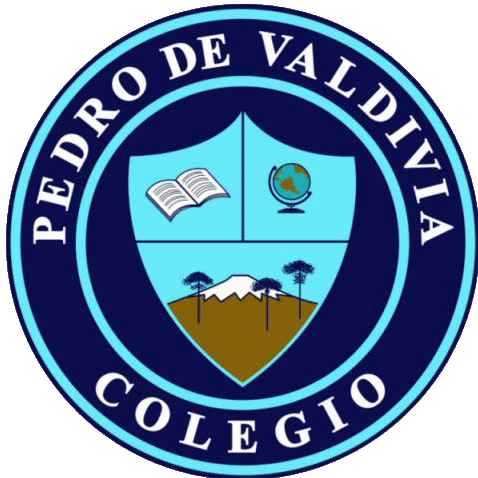 GUÍA Nº 2 “viaje al pasado a través de los fósiles”BIOLOGÍA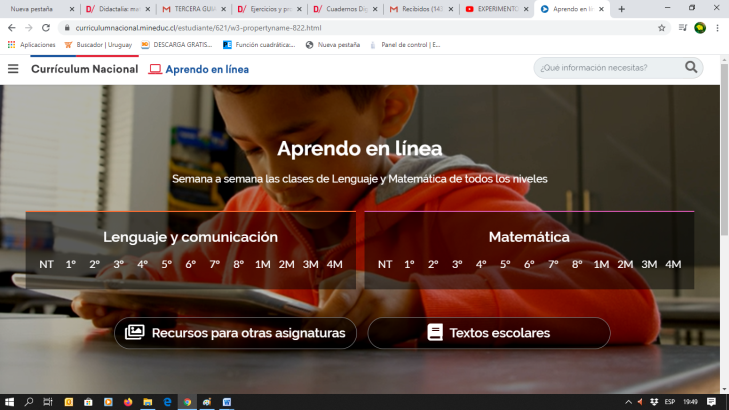 PASOS PARA LLEGAR AL VIDEO.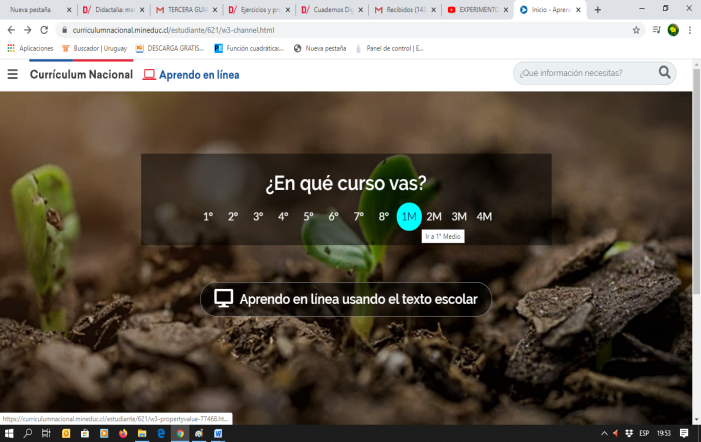 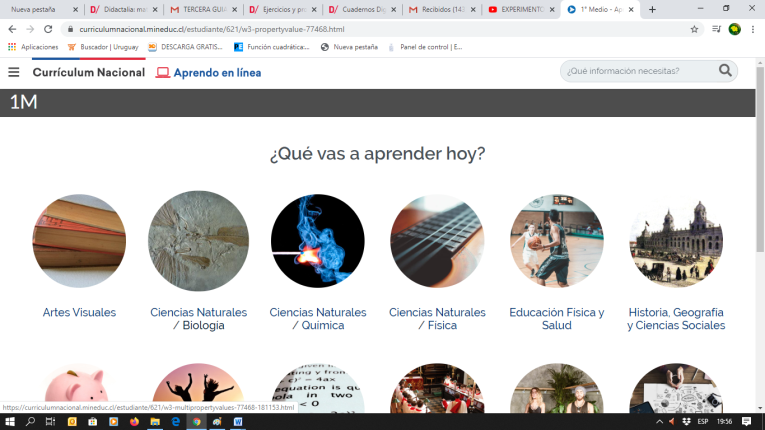 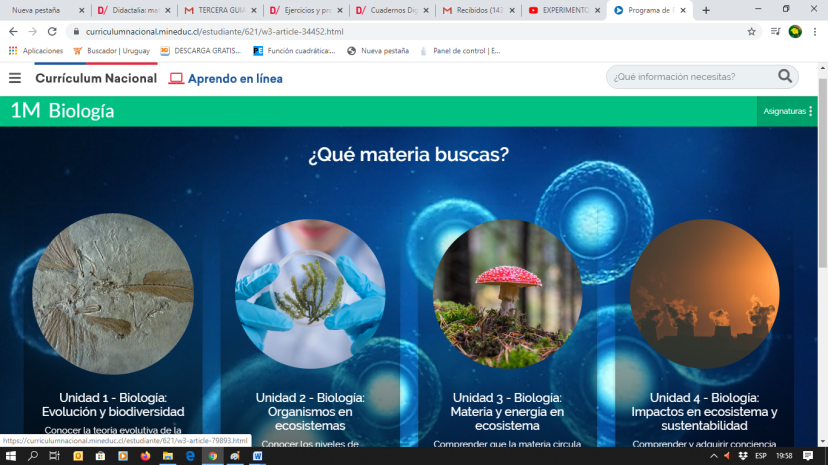 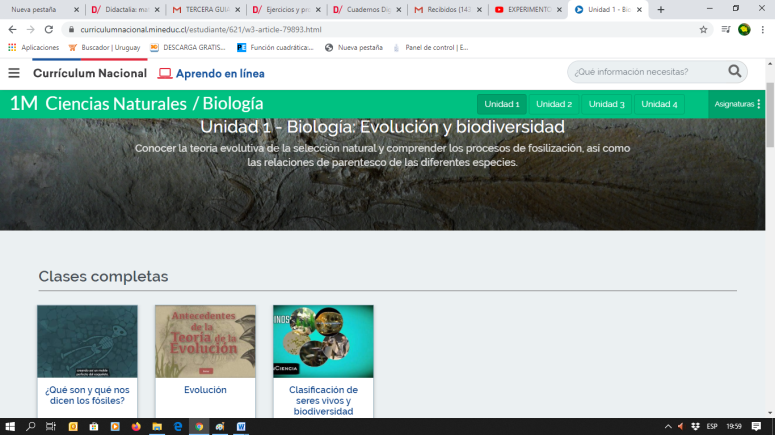 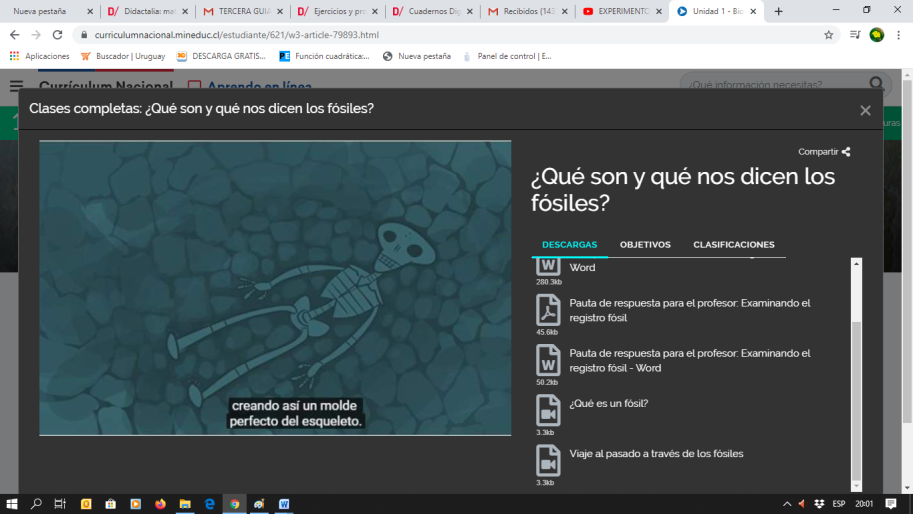 ACTIVIDADES: Define el primer concepto y tú anota 4 conceptos que te han llamado la atención del video y defínelos:Fósiles:______:______:______:______:En relación al video que has visualizado y escuchado con mucha atención responde:Según el video ¿de qué forma se pueden producir los fósiles?_____________________________________________________________________________________________________________________________________________________________________________________________________________________________________________________________________________________________________________________________________________________________________________________________________________________¿Describe brevemente los tipos de fósiles que aparecen en el video?_____________________________________________________________________________________________________________________________________________________________________________________________________________________________________________________________________________________________________________________________________________________________________________________________________________________¿A qué tipos de dinosaurios corresponde las huellas encontradas que aparecen en el video?____________________________________________________________________________________________________________________________________________________________________________________________________________________________________________________________________________________________________________________________________Explica  ¿Por qué  es posible encontrar restos de fósiles marinos en las cimas de las montañas de las cordilleras?___________________________________________________________________________________________________________________________________________________________________________________________________________________________________________________¿Qué dato importante sobre la edad de la tierra nos pueden aportar los restos fósiles y las capas de sedimentos encontrados sobre ellos?____________________________________________________________________________________________________________________________________________________________________________________________________________________________________________________________________________________________________________________________________¿Por qué es posible asegurar que existieron amonites en los océanos y mamuts en Siberia, si nadie ha visto a esos seres vivos? _____________________________________________________________________________________________________________________________________________________________________________________________________________________________________________________________________________________________________________________________________________________________________________________________________________________¿De qué manera aparecen los fósiles en la superficie después de estar sepultados en metros de sedimentos por mucho tiempo?_____________________________________________________________________________________________________________________________________________________________________________________________________________________________________________________________________________________________________________________________________________________________________________________________________________________NOMBRE:CURSO:1° medio FECHA DE ENTREGA27DE MARZO DE 202027DE MARZO DE 2020OBJETIVO DE APRENDIZAJE Biologia, evolución y biodievrsidad OA1Explicar, basados en evidencias, que los fósiles:• se forman a partir de restos de animales y plantas• se forman en rocas sedimentarias • se ubican de acuerdo a su antigüedad, en los estratos de la TierraOBJETIVO DE APRENDIZAJE Biologia, evolución y biodievrsidad OA1Explicar, basados en evidencias, que los fósiles:• se forman a partir de restos de animales y plantas• se forman en rocas sedimentarias • se ubican de acuerdo a su antigüedad, en los estratos de la TierraHABILIDADES DEL O.AHABILIDADES DEL O.AHABILIDADES DE LA GUIAOBJETIVO DE APRENDIZAJE Biologia, evolución y biodievrsidad OA1Explicar, basados en evidencias, que los fósiles:• se forman a partir de restos de animales y plantas• se forman en rocas sedimentarias • se ubican de acuerdo a su antigüedad, en los estratos de la TierraOBJETIVO DE APRENDIZAJE Biologia, evolución y biodievrsidad OA1Explicar, basados en evidencias, que los fósiles:• se forman a partir de restos de animales y plantas• se forman en rocas sedimentarias • se ubican de acuerdo a su antigüedad, en los estratos de la TierraIdentifican el origen de los fósiles en estructuras y rastros de actividades propias de seres vivos o extintos.Identifican el origen de los fósiles en estructuras y rastros de actividades propias de seres vivos o extintos.XOBJETIVO DE APRENDIZAJE Biologia, evolución y biodievrsidad OA1Explicar, basados en evidencias, que los fósiles:• se forman a partir de restos de animales y plantas• se forman en rocas sedimentarias • se ubican de acuerdo a su antigüedad, en los estratos de la TierraOBJETIVO DE APRENDIZAJE Biologia, evolución y biodievrsidad OA1Explicar, basados en evidencias, que los fósiles:• se forman a partir de restos de animales y plantas• se forman en rocas sedimentarias • se ubican de acuerdo a su antigüedad, en los estratos de la TierraInfieren características de seres vivos de acuerdo a evidencias fósiles de especies extintas.Infieren características de seres vivos de acuerdo a evidencias fósiles de especies extintas.XOBJETIVO DE APRENDIZAJE Biologia, evolución y biodievrsidad OA1Explicar, basados en evidencias, que los fósiles:• se forman a partir de restos de animales y plantas• se forman en rocas sedimentarias • se ubican de acuerdo a su antigüedad, en los estratos de la TierraOBJETIVO DE APRENDIZAJE Biologia, evolución y biodievrsidad OA1Explicar, basados en evidencias, que los fósiles:• se forman a partir de restos de animales y plantas• se forman en rocas sedimentarias • se ubican de acuerdo a su antigüedad, en los estratos de la TierraExplican los procesos de fosilización por medio de modelos, considerando la formación de rocas sedimentarias, entre otros fenómenos.Explican los procesos de fosilización por medio de modelos, considerando la formación de rocas sedimentarias, entre otros fenómenos.XOBJETIVO DE APRENDIZAJE Biologia, evolución y biodievrsidad OA1Explicar, basados en evidencias, que los fósiles:• se forman a partir de restos de animales y plantas• se forman en rocas sedimentarias • se ubican de acuerdo a su antigüedad, en los estratos de la TierraOBJETIVO DE APRENDIZAJE Biologia, evolución y biodievrsidad OA1Explicar, basados en evidencias, que los fósiles:• se forman a partir de restos de animales y plantas• se forman en rocas sedimentarias • se ubican de acuerdo a su antigüedad, en los estratos de la TierraRelacionan la existencia de fósiles con el proceso de orogénesis o formación de las cordilleras Relacionan la existencia de fósiles con el proceso de orogénesis o formación de las cordilleras xInstruccionesObservar detenidamente el video “viaje al pasado a través de los fósiles”. Del portal aprendoenlinea.mineduc.cl primero medio, biología y responde las preguntas que a continuación se presentan.